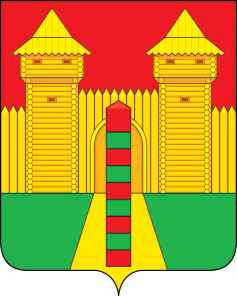 АДМИНИСТРАЦИЯ  МУНИЦИПАЛЬНОГО  ОБРАЗОВАНИЯ«ШУМЯЧСКИЙ  РАЙОН» СМОЛЕНСКОЙ  ОБЛАСТИРАСПОРЯЖЕНИЕот 18.01.2023г. № 10-р         п. ШумячиВ соответствии с Уставом Шумячского городского поселения  1. Внести в Совет депутатов Шумячского городского поселения проект решения «О работе по уборке снега на территории Шумячского городского поселения». 2. Назначить начальника Отдела городского хозяйства Администрации муниципального образования «Шумячский район» Смоленской области  Павлюченкову Людмилу Алексеевну официальным представителем при рассмотрении Советом депутатов Шумячского городского поселения проекта решения «О работе по уборке снега на территории Шумячского городского поселения». Глава муниципального образования «Шумячский район» Смоленской области                                        А.Н. Васильев      О внесении в Совет депутатов Шумячского городского поселения проекта решения «О работе по уборке снега на территории Шумячского городского поселения»